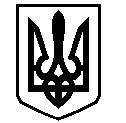 УКРАЇНАРОКИТНІВСЬКА РАЙОННА ДЕРЖАВНА АДМІНІСТРАЦІЯВІДДІЛ ОСВІТИНАКАЗ09.09. 2013 	                                     смт. Рокитне			                    №290 Про проведення районної виставки-конкурсу з оригамі «Паперовий світ»                 Відповідно до  плану роботи відділу освіти, районного  методичного кабінету на 2013-2014 навчальний рік з науково - технічного напряму  та  з метою  популяризації  мистецтва оригамі, стимулювання творчого розвитку  дітей  і  юнацтва, НАКАЗУЮ:Провести 03 жовтня 2013 року   о 12.00 годині на базі  Рокитнівського Будинку дітей та молоді  районну виставку – конкурс  з  оригамі «Паперовий світ». Затвердити склад журі районної  виставки – конкурсу  з  оригамі «Паперовий світ», що додається.Директорам  загальноосвітніх та позашкільного навчальних закладів забезпечити доставку робіт до  02 жовтня 2013року в Рокитнівський Будинок дітей та молоді. Витрати на доставку робіт та оплату відрядження супроводжуючих провести  за рахунок організацій, що відряджають.Районному методичному кабінету Рокитнівської районної ради сприяти організації та проведенню виставки-конкурсу з оригамі «Паперовий світ».Відповідальність за організацію та проведення виставки-конкурсу покласти на директора Будинку дітей та молоді К.С. Хохолу. Контроль за виконанням наказу покласти на  головного спеціаліста відділу В.О.Кибукевича.   Начальник відділу                                                                    Н. А.Трохимчук                                                                            ЗАТВЕРДЖЕНО                                                                                                                               Наказ відділу освіти                                                                             Рокитнівської районної                                                                            державної адміністрації                                                                             09.09.2013 №290                                         Склад журі          районної виставки-конкурсу з оригамі «Паперовий світ»Кибукевич В.О.- головний спеціаліст відділу, голова журі.Маринич В.М.- методист районного методичного кабінету, заступник голови журі.Хохола К.С.- директор Будинку дітей та молоді, член журі.Мартинчик Н.М.- культорганізатор Будинку дітей та молоді, член журі.Несенчук Н.І.- керівник гуртків Будинку дітей та молоді, член журі.     Головний спеціаліст відділу                             В.О.Кибукевич